РЕШЕНИЕ                                                                                              ЧЕЧИМот 21.06.2023 г.                                                                                            № 40-11с. ОнгудайО внесении изменений в решение от 26.02.2019 г.№5-5«Об утверждении положения о денежном вознаграждениивыборных должностных лиц, осуществляющих свои полномочияна постоянной основе, и денежном содержании муниципальныхслужащих в муниципальном образовании «Онгудайский район»В соответствии с Федеральным законом от 06.10.2003 N 131-ФЗ  "Об общих принципах организации местного самоуправления в Российской Федерации", п.28 ч.1 статьи 28 Устава муниципального образования «Онгудайский район» Совет депутатов района (аймака) РЕШИЛ:1. Внести в Положение о денежном вознаграждении выборных должностных лиц, осуществляющих свои полномочия на постоянной основе, и денежном содержании муниципальных служащих в муниципальном образовании «Онгудайский район» следующие изменения:1) Приложение №1 к Положению о денежном вознаграждении выборных должностных лиц, осуществляющих свои полномочия на постоянной основе, и денежном содержании муниципальных служащих в муниципальном образовании «Онгудайский район» изложить в редакции, согласно Приложению 1 к настоящему решению.2) Приложение №2 к Положению о денежном вознаграждении выборных должностных лиц, осуществляющих свои полномочия на постоянной основе, и денежном содержании муниципальных служащих в муниципальном образовании «Онгудайский район» изложить в редакции, согласно Приложения 2 к настоящему решению.3) Приложение 2а  к Положению о денежном вознаграждении выборных должностных лиц, осуществляющих свои полномочия на постоянной основе, и денежном содержании муниципальных служащих в муниципальном образовании «Онгудайский район» изложить в редакции, согласно Приложению 3 к настоящему решению.2. Финансовое обеспечение расходных обязательств МО «Онгудайский район», связанных с реализацией настоящего решения, осуществляется в пределах бюджетных ассигнований, предусмотренных в бюджете МО «Онгудайский район» на 2023 год и на плановый период 2024 и 2025 годов. 3. Настоящее решение опубликовать в районной газете «Ажуда» и разместить на официальном сайте Администрации района в сети «Интернет».4.Решение вступает в силу с момента официального опубликования в районной газете «Ажуда» и распространяется на правоотношения, возникшие с 1 апреля  2023 г.5.Контроль за исполнением настоящего решения возложить на постоянную комиссию Совета депутатов района (аймака) по вопросам финансовой, экономической политики и предпринимательству (Тепуков Э.А.).Глава района (аймака)                                                                       Э. М. Текенов	Приложение № 1к решению Совета депутатов района (аймака)№___ от «21» июня 2023г.РАЗМЕРЫ ДЕНЕЖНОГО ВОЗНАГРАЖДЕНИЯ И ДЕНЕЖНОГО ПООЩРЕНИЯ ВЫБОРНЫХ ДОЛЖНОСТНЫХ ЛИЦПриложение № 2к решению Совета депутатов района (аймака)№___ от «21» июня 2023г.ДОЛЖНОСТНЫЕ ОКЛАДЫ МУНИЦИПАЛЬНЫХ СЛУЖАЩИХИ РАЗМЕРЫ ЕЖЕМЕСЯЧНОГО ДЕНЕЖНОГО ПООЩРЕНИЯПриложение № 3к решению Совета депутатов района (аймака)№ ____ от «21» июня 2023 г.ОКЛАД МУНИЦИПАЛЬНЫХ СЛУЖАЩИХВ СООТВЕТСТВИИ С ПРИСВОЕННЫМИ ИМ КЛАССНЫМИ ЧИНАМИПояснительная запискак проекту решения «О внесении изменений в решение от 26.02.2019 г. № 5-5 «Об утверждении положения о денежном вознаграждении выборных должностных лиц, осуществляющих свои полномочия на постоянной основе, и денежном содержании муниципальных служащих в муниципальном образовании «Онгудайский район»Данным проектом решения вносятся изменения в Положение о денежном вознаграждении выборных должностных лиц, осуществляющих свои полномочия на постоянной основе, и денежном содержании муниципальных служащих в муниципальном образовании «Онгудайский район» в части повышения размеров месячных окладов муниципальных служащих с 1 апреля  2023 года на 10 процентов, главных специалистов,  специалистов на 30 процентов. Разработчиком проекта решения «О внесении изменений в решение от 26.02.2019 г. № 5-5 «Об утверждении положения о денежном вознаграждении выборных должностных лиц, осуществляющих свои полномочия на постоянной основе, и денежном содержании муниципальных служащих в муниципальном образовании «Онгудайский район» (далее - проект решения) выступает Отдел экономики, предпринимательства, туризма и ЖКХ администрации района (аймака).Предметом правового регулирования проекта решения является положение о денежном вознаграждении выборных должностных лиц, осуществляющих свои полномочия на постоянной основе, и денежном содержании муниципальных служащих в муниципальном образовании «Онгудайский район».Правовым основанием принятия проекта решения является:Указ Главы Республики Алтай, Председателя Правительства Республики Алтай от 30 января 2023 г. № 13-у «О внесении изменений в Указ Главы республики Алтай, Председателя Правительства Республики  Алтай от 14.11.2006 г. № 226-у»;часть 4 статьи 7 Закона Республики Алтай № 26-РЗ от 18 апреля 2008 года «О муниципальной службе в Республике Алтай»п.28 ч.1 статьи 28 Устава муниципального образования «Онгудайский район».Принятие данного проекта решения не потребует признания утратившими силу, приостановления, изменения или принятия иных нормативных правовых актов МО «Онгудайский район».Финансовое обеспечение расходных обязательств МО «Онгудайский район», связанных с реализацией настоящего решения, осуществляется в пределах бюджетных ассигнований, предусмотренных в бюджете МО «Онгудайский район» на 2023 год и на плановый период 2024 и 2025 годов.РОССИЙСКАЯ ФЕДЕРАЦИЯРЕСПУБЛИКА АЛТАЙМУНИЦИПАЛЬНОЕ ОБРАЗОВАНИЕ«ОНГУДАЙСКИЙ РАЙОН»СОВЕТ ДЕПУТАТОВ РАЙОНА (АЙМАКА)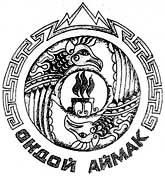 РОССИЯ ФЕДЕРАЦИЯЗЫАЛТАЙ РЕСПУБЛИКАМУНИЦИПАЛ ТОЗОЛМО«ОНДОЙ АЙМАК»АЙМАКТЫН ДЕПУТАТТАРСОВЕДИРОССИЯ ФЕДЕРАЦИЯЗЫАЛТАЙ РЕСПУБЛИКАМУНИЦИПАЛ ТОЗОЛМО«ОНДОЙ АЙМАК»АЙМАКТЫН ДЕПУТАТТАРСОВЕДИСОРОКОВАЯ ОЧЕРЕДНАЯ СЕССИЯ ЧЕТВЕРТОГО СОЗЫВА СОРОКОВАЯ ОЧЕРЕДНАЯ СЕССИЯ ЧЕТВЕРТОГО СОЗЫВА СОРОКОВАЯ ОЧЕРЕДНАЯ СЕССИЯ ЧЕТВЕРТОГО СОЗЫВА Наименование должностиЕжемесячный размер денежного вознагражденияЕжемесячное денежное поощрение (в процентах)Глава муниципального района5268680Председатель Совета депутатов района3547660Наименование должностиКатегория и группа должностейДолжностной оклад (рублей в месяц)Ежемесячное денежное поощрение (должностных окладов)Раздел I. Должностные оклады и ежемесячное денежное поощрение муниципальных служащих в администрации муниципального образованияРаздел I. Должностные оклады и ежемесячное денежное поощрение муниципальных служащих в администрации муниципального образованияРаздел I. Должностные оклады и ежемесячное денежное поощрение муниципальных служащих в администрации муниципального образованияРаздел I. Должностные оклады и ежемесячное денежное поощрение муниципальных служащих в администрации муниципального образованияПервый заместитель главы администрации руководители, высшая109961,5Заместитель главы администрациируководители, высшая84821,5Управляющий деламируководители, главная80491,5Начальник управленияруководители, главная80491,5Начальник отдела с правом юридического лицаруководители, главная76001,5Начальник отдела администрациируководители, главная73271,5Заместители начальника управленияруководители, ведущая72121,5Начальник отдела в управлениируководители, ведущая69451,5Заместитель начальника отделаруководители, ведущая63241,5Консультантспециалисты, ведущая58321,5Главный специалист 1 разрядаспециалисты, старшая50751,3Главный специалист 2 разрядаспециалисты, старшая49151,3Главный специалист 3 разрядаспециалисты, старшая47571,3Ведущий специалист 1 разрядаобеспечивающие специалисты, старшая45051,3Ведущий специалист 2 разрядаобеспечивающие специалисты, старшая44691,3Ведущий специалист 3 разрядаВедущий специалист 2 разряда44061,3Старший специалист 1 разрядаобеспечивающие специалисты, младшая43361,1Старший специалист 2 разрядаобеспечивающие специалисты, младшая42631,1Специалист 1 разрядаобеспечивающие специалисты, младшая41391,1Специалист 2 разрядаобеспечивающие специалисты, младшая40311,1Раздел II. Должностные оклады и ежемесячное денежное поощрение муниципальных служащих в аппарате Совета депутатов района (аймака)Раздел II. Должностные оклады и ежемесячное денежное поощрение муниципальных служащих в аппарате Совета депутатов района (аймака)Раздел II. Должностные оклады и ежемесячное денежное поощрение муниципальных служащих в аппарате Совета депутатов района (аймака)Раздел II. Должностные оклады и ежемесячное денежное поощрение муниципальных служащих в аппарате Совета депутатов района (аймака)Консультантспециалисты, главная58321,5Главный специалист 1 разрядаспециалисты, старшая50751,3Главный специалист 2 разрядаспециалисты, старшая49151,3Главный специалист 3 разрядаспециалисты, старшая47571,3Специалист 1 разрядаОбеспечивающие специалисты, младшая43361,1Специалист 2 разрядаОбеспечивающие специалисты, младшая42631,1Раздел III. Должностные оклады и ежемесячное денежное поощрение муниципальных служащих в контрольно-счетном органе муниципального районаРаздел III. Должностные оклады и ежемесячное денежное поощрение муниципальных служащих в контрольно-счетном органе муниципального районаРаздел III. Должностные оклады и ежемесячное денежное поощрение муниципальных служащих в контрольно-счетном органе муниципального районаРаздел III. Должностные оклады и ежемесячное денежное поощрение муниципальных служащих в контрольно-счетном органе муниципального районаГлавный инспекторспециалисты, главная58321,5Ведущий инспекторспециалисты, ведущая47571,3Инспекторспециалисты, старшая45051,3Наименование классного чина муниципального служащегоОклад за классный чинДействительный муниципальный советник 1 класса4450Действительный муниципальный советник 2 класса4215Действительный муниципальный советник 3 класса3980Муниципальный советник 1 класса3629Муниципальный советник 2 класса3276Муниципальный советник 3 класса2926Советник муниципальной службы 1 класс2692Советник муниципальной службы 2 класс2342Советник муниципальной службы 3 класс2107Референт муниципальной службы 1 класса1874Референт муниципальной службы 2 класса1640Референт муниципальной службы 3 класса1521Секретарь муниципальной службы 1 класса1406Секретарь муниципальной службы 2 класса1289Секретарь муниципальной службы 3 класса1170Заместитель главы района (аймака)С.Б. Сарбашева